Проект                 В соответствии с Порядком присвоения наименований элементам улично-дорожной сети, элементам планировочной структуры в границах Западнодвинского муниципального округа Тверской области в честь значимых (памятных) событий и выдающихся людей, утвержденным решением Думы Западнодвинского муниципального округа Тверской области от 15.07.2022 № 173,Дума Западнодвинского муниципального округа  РЕШИЛА:Одобрить изменение наименования элемента улично- дорожной сети в  городе Западная Двина «Улица Юбилейная» на «Улица  Разведчика Данилы Вершины».         2. Настоящее решение вступает в силу со дня его принятия, подлежит официальному опубликованию в газете «Авангард» и размещению на официальном сайте Западнодвинского района Тверской области   в информационно-телекоммуникационной сети «Интернет».                Председатель Думы   Западнодвинского                 муниципального округа                                                     С.Е. Широкова                    Глава Западнодвинского                 муниципального округа                                                     О.А. Голубева                                                             Проект                 В соответствии с Порядком присвоения наименований элементам улично-дорожной сети, элементам планировочной структуры в границах Западнодвинского муниципального округа Тверской области в честь значимых (памятных) событий и выдающихся людей, утвержденным решением Думы Западнодвинского муниципального округа Тверской области от 15.07.2022 № 173,Дума Западнодвинского муниципального округа  РЕШИЛА:Отказать в изменении наименования элемента улично- дорожной сети в  городе Западная Двина «Улица Юбилейная» на «Улица  Разведчика Данилы Вершины».              2. Настоящее решение вступает в силу со дня его принятия, подлежит официальному опубликованию в газете «Авангард» и размещению на официальном сайте Западнодвинского района Тверской области   в информационно-телекоммуникационной сети «Интернет».                Председатель Думы   Западнодвинского                 муниципального округа                                                     С.Е. Широкова                    Глава Западнодвинского                 муниципального округа                                                     О.А. Голубева                                                             РФДУМА ЗАПАДНОДВИНСКОГО МУНИЦИПАЛЬНОГО ОКРУГАТВЕРСКОЙ ОБЛАСТИ                                                   Р Е Ш Е Н И Е     от   _________ г.                      г. Западная Двина                               № ____РФДУМА ЗАПАДНОДВИНСКОГО МУНИЦИПАЛЬНОГО ОКРУГАТВЕРСКОЙ ОБЛАСТИ                                                   Р Е Ш Е Н И Е     от   _________ г.                      г. Западная Двина                               № ____РФДУМА ЗАПАДНОДВИНСКОГО МУНИЦИПАЛЬНОГО ОКРУГАТВЕРСКОЙ ОБЛАСТИ                                                   Р Е Ш Е Н И Е     от   _________ г.                      г. Западная Двина                               № ____РФДУМА ЗАПАДНОДВИНСКОГО МУНИЦИПАЛЬНОГО ОКРУГАТВЕРСКОЙ ОБЛАСТИ                                                   Р Е Ш Е Н И Е     от   _________ г.                      г. Западная Двина                               № ____Об одобрении изменения наименования элемента улично- дорожной сети в городе Западная Двина «Улица Юбилейная» на «Улица  Разведчика Данилы Вершины»РФДУМА ЗАПАДНОДВИНСКОГО МУНИЦИПАЛЬНОГО ОКРУГАТВЕРСКОЙ ОБЛАСТИ                                                   Р Е Ш Е Н И Е     от   _________ г.                      г. Западная Двина                               № ____РФДУМА ЗАПАДНОДВИНСКОГО МУНИЦИПАЛЬНОГО ОКРУГАТВЕРСКОЙ ОБЛАСТИ                                                   Р Е Ш Е Н И Е     от   _________ г.                      г. Западная Двина                               № ____РФДУМА ЗАПАДНОДВИНСКОГО МУНИЦИПАЛЬНОГО ОКРУГАТВЕРСКОЙ ОБЛАСТИ                                                   Р Е Ш Е Н И Е     от   _________ г.                      г. Западная Двина                               № ____РФДУМА ЗАПАДНОДВИНСКОГО МУНИЦИПАЛЬНОГО ОКРУГАТВЕРСКОЙ ОБЛАСТИ                                                   Р Е Ш Е Н И Е     от   _________ г.                      г. Западная Двина                               № ____Об отказе изменения наименования элемента улично- дорожной сети в городе Западная Двина «Улица Юбилейная» на «Улица  Разведчика Данилы Вершины»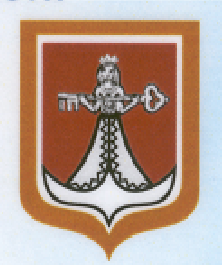 